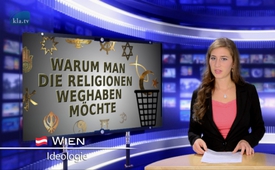 Pourquoi veut-on que les religions disparaissent ?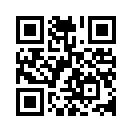 Dans une interview du 7 janvier 2015 Gerhard Wisnewski a décrit la prétendue « lutte contre le terrorisme » qui a commencé le 11 septembre 2001 : Ce serait « le résultat d’une prophétie » ou d’une planification de quelques experts politiques et stratégiques de tout le Pentagone et de ceux qu’on nomme les néo-conservateurs. On appelle ces néo-conservateurs des politiciens américains qui, sous couvert de démocratie et de liberté, revendique l'intervention de la direction globale des USA.Dans une interview du 7 janvier 2015 Gerhard Wisnewski a décrit la prétendue « lutte contre le terrorisme » qui a commencé le 11 septembre 2001 : Ce serait « le résultat d’une prophétie » ou d’une planification de quelques experts politiques et stratégiques de tout le Pentagone et de ceux qu’on nomme les néo-conservateurs. On appelle ces néo-conservateurs des politiciens américains qui, sous couvert de démocratie et de liberté, revendique l'intervention de la direction globale des USA. Ceux-ci auraient déjà planifié la « guerre des civilisations » au début des années 90 pour qu’elle vienne relayer le conflit Est-Ouest – car il est très clair que le conflit Est-Ouest était très avantageux pour l’Occident, c’est-à-dire pour l’industrie de l’armement, pour les politiques, parce qu’ils pouvaient ainsi garder le peuple sous tension. [...] Ils avaient simplement besoin d’un ennemi et c’est pourquoi ils ont planifié la prétendue « guerre des civilisations » pour qu’elle prenne la place des conflits Est-Ouest. Cela a été écrit en 1996 dans le livre « Le choc des civilisations », du célèbre politologue Samuel Huntington. Celui-ci aurait prédit ce qui n’existait pratiquement pas au milieu des années 90 et semblait moyenâgeux : des conflits religieux. Là les services secrets occidentaux ont beaucoup de responsabilité, affirme Wisnewski, car ce sont eux qui « veulent attiser tant de haine, jusqu’au point où en quelque sorte le moteur commence à tourner et où la guerre des civilisations démarre et tourne toute seule. »
Le but en est l’abolition totale des cultures et des religions, afin que le « nouvel ordre mondial » puisse être mis en place.
Gerhard Wisnewski, le 7 janvier 2015 : « La cible qu’est l’Islam, par exemple, est en effet très im- portante pour plusieurs raisons : pour des raisons religieuses, pour des raisons culturelles. On voudrait que disparaisse cette culture, qui insiste fortement sur les valeurs conservatrices comme la famille. Et d’autre part, on voudrait bien sûr aussi faire main basse sur les ressources situées dans les pays islamiques, telles que les ressources pétrolières. Autrement dit, comme toujours, des événements et des plans stratégiques de cette sorte sont multifonctionnels ; on essaie toujours de tuer autant d’oiseaux que possible avec une seule pierre. »de xySources:SOURCES :

www.kla.tv/7153
http://media2.ws.irib.ir/german/media/k2/audio/274695.mp3
http://becklog.zeitgeist-online.de/2015/02/23/isis-is-entschleiert-us-general-wesley-clark-erklart-das-schmutzige-geheimnis
www.kla.tv/7153
http://media2.ws.irib.ir/german/media/k2/audio/274695.mp3Cela pourrait aussi vous intéresser:#ReligionTerrorisme - et terrorisme - www.kla.tv/ReligionTerrorismeKla.TV – Des nouvelles alternatives... libres – indépendantes – non censurées...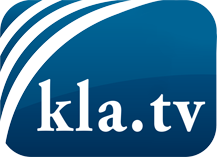 ce que les médias ne devraient pas dissimuler...peu entendu, du peuple pour le peuple...des informations régulières sur www.kla.tv/frÇa vaut la peine de rester avec nous! Vous pouvez vous abonner gratuitement à notre newsletter: www.kla.tv/abo-frAvis de sécurité:Les contre voix sont malheureusement de plus en plus censurées et réprimées. Tant que nous ne nous orientons pas en fonction des intérêts et des idéologies de la système presse, nous devons toujours nous attendre à ce que des prétextes soient recherchés pour bloquer ou supprimer Kla.TV.Alors mettez-vous dès aujourd’hui en réseau en dehors d’internet!
Cliquez ici: www.kla.tv/vernetzung&lang=frLicence:    Licence Creative Commons avec attribution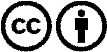 Il est permis de diffuser et d’utiliser notre matériel avec l’attribution! Toutefois, le matériel ne peut pas être utilisé hors contexte.
Cependant pour les institutions financées avec la redevance audio-visuelle, ceci n’est autorisé qu’avec notre accord. Des infractions peuvent entraîner des poursuites.